August 12, 2018 	Faith Baptist Church Faith that Follows	Matt Culbertson, Senior Pastor“Faith that Follows”PeterTogether in FaithFaith that Follows - Peter               (Matthew 14:22-33)1.	  Faith that follows is a _______________ faith.               (John 1:40-42; Matthew 4:18-19; Luke 5:3-6, 9; 6:12-16)2.	  Faith that follows is a _______________ faith.               (Mark 14:27-29, 50, 54; John 21:1-3, 6-7, 15-19)3.	  Faith that follows is a _______________ faith.               (Acts 1:8; 2:4, 14-21)4.	  Faith that follows is a _______________ faith.               (2 Peter 3:14-18)August 12, 2018 	Faith Baptist Church Faith that Follows	Matt Culbertson, Senior Pastor“Faith that Follows”PeterTogether in FaithFaith that Follows - Peter               (Matthew 14:22-33)1.	  Faith that follows is a _______________ faith.               (John 1:40-42; Matthew 4:18-19; Luke 5:3-6, 9; 6:12-16)2.	  Faith that follows is a _______________ faith.               (Mark 14:27-29, 50, 54; John 21:1-3, 6-7, 15-19)3.	  Faith that follows is a _______________ faith.               (Acts 1:8; 2:4, 14-21)4.	  Faith that follows is a _______________ faith.               (2 Peter 3:14-18)What is S.O.A.P.?
S.O.A.P. stands for Scripture, Observation, Application and Prayer. It is a way of getting more out of your time in God's Word.  It's quite simple. When you sit for your daily quiet time, read the Bible and underline or make note of any verse or verses that jump out at you with special significance. This is the basis for diving deeper and using S.O.A.P.

 Scripture Type in or write the verse or verses that stuck out to you in your reading.  Try writing them in your own words.

 Observation What did you observe about the Scripture that struck you? This can be one sentence or a whole book. 

 Application How can you apply the observation so that it affects your life today?  “God, what did you teach me today about YOU?” 

 Prayer Write out a prayer to God based on what you just learned and ask Him to guide you as you apply this truth in your life.   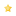 S.O.A.P.  Reading Guide for August 13 - August 19, 2018			 HIS KIDZWEEK 31	CLASSIC READING PLAN	EXPRESS READING PLAN	READING PLANMon, 8-13	1 Chronicles 1-3, Psalm 38,	Psalm 38, Heb 5	Ps 38:15-22	     Heb 5Tues, 8-14	1 Chronicles 4-6, Psalm 39,	Psalm 39, Heb 6	Ps 39	     Heb 6Wed, 8-15	1 Chronicles 7-9, Psalm 40,	Psalm 40, Heb 7	Ps 40:1-10	     Heb 7Thurs, 8-16	1 Chronicles 10-12, Psalm 41,	Psalm 41, Heb 8	Ps 41:1-3	     Heb 8Fri, 8-17	1 Chronicles 13-15, Psalm 42,	Psalm 42, Heb 9	Ps 42:1-5	     Heb 9Sat. Sun.What is S.O.A.P.?
S.O.A.P. stands for Scripture, Observation, Application and Prayer. It is a way of getting more out of your time in God's Word.  It's quite simple. When you sit for your daily quiet time, read the Bible and underline or make note of any verse or verses that jump out at you with special significance. This is the basis for diving deeper and using S.O.A.P.

 Scripture Type in or write the verse or verses that stuck out to you in your reading.  Try writing them in your own words.

 Observation What did you observe about the Scripture that struck you? This can be one sentence or a whole book. 

 Application How can you apply the observation so that it affects your life today?  “God, what did you teach me today about YOU?” 

 Prayer Write out a prayer to God based on what you just learned and ask Him to guide you as you apply this truth in your life.   S.O.A.P.  Reading Guide for August 13 - August 19, 2018			 HIS KIDZWEEK 31	CLASSIC READING PLAN	EXPRESS READING PLAN	READING PLANMon, 8-13	1 Chronicles 1-3, Psalm 38,	Psalm 38, Heb 5	Ps 38:15-22	     Heb 5Tues, 8-14	1 Chronicles 4-6, Psalm 39,	Psalm 39, Heb 6	Ps 39	     Heb 6Wed, 8-15	1 Chronicles 7-9, Psalm 40,	Psalm 40, Heb 7	Ps 40:1-10	     Heb 7Thurs, 8-16	1 Chronicles 10-12, Psalm 41,	Psalm 41, Heb 8	Ps 41:1-3	     Heb 8Fri, 8-17	1 Chronicles 13-15, Psalm 42,	Psalm 42, Heb 9	Ps 42:1-5	     Heb 9Sat. Sun.